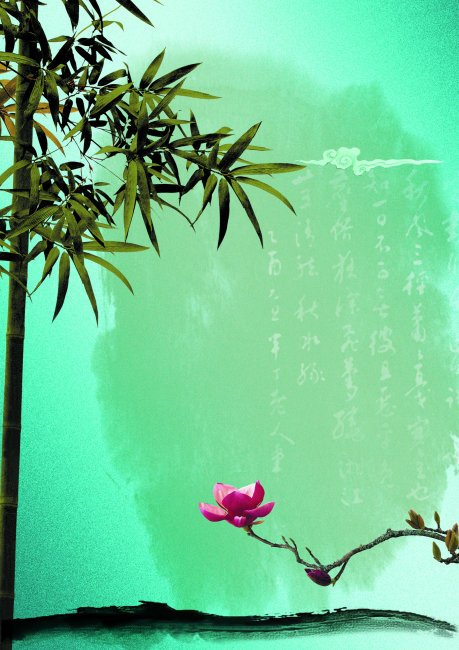                       第20届“汉语桥”                   世界大学生线上中文比赛主办单位：孔子学院总部/中外语言交流合作中心           中国驻保加利亚大使馆教育组承办单位：索非亚孔子学院时间：2021年5月16日（星期日）10：00   地点：线上一、比赛项目介绍  本次比赛为：第20届“汉语桥”世界大学生线上中文比赛保加利亚赛区预赛。“汉语桥”世界大学生中文比赛是由中外语言合作交流中心主办的大型国际汉语比赛项目，自2002年以来，每年一届。截至目前，已有120多个国家、100万多名世界各地的大学生，通过这项赛事展示并分享汉语学习的成果和快乐，其中3000余名优秀选手来华参加了复赛和决赛。该赛事已成为世界各国汉语学习者高度关注的汉语“奥林匹克”。二、比赛时间、地点及主题时间：2021年5月16日（星期天）上午10:00地点：线上比赛主题：天下一家，One World, One Family三、举办单位   1. 主办单位：孔子学院总部/中外语言交流合作中心中国驻保加利亚大使馆教育组    2. 承办单位：索非亚孔子学院3. 协办单位：大特尔诺沃大学孔子学院           普罗夫迪夫大学           西南大学           鲁塞大学4.合作单位：中国银行（中东欧）有限公司布加勒斯特分行四、参赛对象年龄18岁至30岁、具有保加利亚国籍、在保加利亚出生并成长、母语为非汉语的保加利亚高等院校在校大学生。已获奖的上届来华参赛选手不可连续两届参加比赛。五、报名方式有意报名者，可通过教师推荐和学生自荐方式报名。请用电脑填写《第20届“汉语桥”世界大学生线上中文比赛（保加利亚赛区预赛）报名表》，发送电子版本至邮箱：hsk.test.sofia@gmail.com。为避免误差，请勿手填报名表。报名截止时间：2021年5月10日如有疑问，请联系索非亚孔子学院。保方联系人：安塔(Antoaneta Velikova)联系电话： （+359）878 83 14 25 ；（+359)878 254 179;（+359)876 416 147选手了解相关信息请登陆网址http://bridge.chinese.cn/。六、比赛形式及内容第20届“汉语桥”世界大学生中文比赛分为预赛、复赛和决赛。其中预赛在线上举行，复赛和决赛在中国进行或根据疫情的发展改为线上进行。1. 本次保加利亚赛区预赛分两轮。第一轮包括汉语自由演讲（占总成绩40%）、中国文化和语言知识问答（占总成绩30%）。中国文化和语言知识问答试题集随本方案一同公布供参考。测试网络时间：5月16日9:00请选手于5月16日（星期日）5月16日9:00测试网络。完成测试网络后，参加抽签。抽签结果作为汉语自由演讲及中国文化技能展示比赛顺序。每位选手依据抽签顺序进行自由演讲，演讲结束后，现场回答6道题目，每题5分。汉语自由演讲。时间不得超过4分钟（3分钟时有提示）。评分标准如下：（1）内容健康，主题鲜明，层次清晰，详略得当，能结合实际、切合比赛主题。（满分15分）（2）普通话发音标准，能够流利地表达自己的想法。（满分15分）（3）举止大方、自然、精神饱满，富有感染力。时间控制得当。（满分10分）第二轮为中国文化技能展示（占总成绩30%）。主要考核选手的中国文化才艺素质，表现形式不限。选手可以自己任意选择演唱中国歌曲或展示中国音乐、舞蹈、曲艺、杂技、乐器、书法、绘画、剪纸、武术等才艺。所需表演服装、道具、乐器请选手自备。中国文化技能展示要求参赛选手事先录制视频。请务必于5月14日之前将录制好的视频和自由演讲的演讲稿一并发送至邮箱hsk.test.sofia@gmail.com。视频文件命名规则：“学校+姓名.mp4”，自由演讲的演讲稿命名规则：“学校+姓名”评分标准如下：（1）选手通过语言、声音或者动作等表演能够较好地展示中国才艺等技能。（满分15分）（2）展示到位， 具有感染力。（满分13分）（3）时间控制。（2分）时间不超过5分钟，得2分。超过5分钟，该项得0分。超过6分钟，该项得－2分。七、奖项及奖励办法本次比赛评出一等奖1名，二等奖1名，三等奖2名，优胜奖若干名，最佳网络推广奖1名和最佳网络人气奖1名。所有参赛者将获得纪念证书和一份奖品。获得一等奖的选手将推荐赴华参加复赛和决赛,获得二等奖的选手将赴华观摩比赛或根据疫情的发展改为线上进行。复赛和决赛若在中国举行，参加赴华比赛选手的国际机票和在华活动经费由中外语言交流合作中心提供。本次比赛将为一、二等奖选手的指导教师颁发优秀指导教师奖。索非亚孔子学院对第20届“汉语桥”世界大学生线上中文比赛保加利亚赛区预赛有最终解释权。索非亚孔子学院2021年4月10日礼堂